Le informamos que sus datos personales serán conservados durante al menos 5 años para cumplir con la normativa vigente aplicable. El Responsable del Tratamiento es Hospital Guadarrama, cuyo Delegado de Protección de Datos (DPD) es el “Comité DPD de la Consejería de Sanidad de la Comunidad de Madrid” con dirección en Plaza Carlos Trías Beltrán nº7 (Edif. Sollube) Madrid 28020. La base jurídica que legitima el tratamiento es su consentimiento, así como la legislación vigente en materia laboral y de docencia. Sus datos no serán cedidos, salvo en los casos obligados por Ley. No obstante, en todo momento podrárevocar el consentimiento prestado, así como ejercer sus derechos de acceso, rectificación, supresión, oposición, limitación del tratamiento y portabilidad, en la medida que sean aplicables, a través de comunicación escrita al Responsable del Tratamiento, con domicilio en Paseo Molino del Rey 2, 28440 Guadarrama, concretando su solicitud, junto con su DNI o documento equivalente. Asimismo, le informamos de la posibilidad de presentar una reclamación ante la Agencia Española de Protección de Datos (C/Jorge Juan, 6 Madrid 28001) www.agpd.es.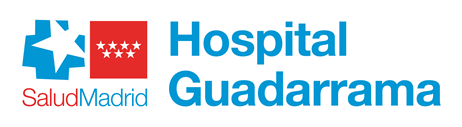 BOLETIN DE INSCRIPCION(Rellenar con letra legible y en MAYÚSCULAS)BOLETIN DE INSCRIPCION(Rellenar con letra legible y en MAYÚSCULAS)BOLETIN DE INSCRIPCION(Rellenar con letra legible y en MAYÚSCULAS)BOLETIN DE INSCRIPCION(Rellenar con letra legible y en MAYÚSCULAS)BOLETIN DE INSCRIPCION(Rellenar con letra legible y en MAYÚSCULAS)Nombre y Apellidos:Nombre y Apellidos:NIF:NIF:Área Sanitaria:Centro de trabajo:Centro de trabajo:Puesto/Cargo:Puesto/Cargo:Domicilio ParticularDomicilio ParticularC.P.:Localidad:        Localidad:        Localidad:        Teléfono Trabajo:Teléfono Trabajo:Teléfono móvil:Otro teléfono:Otro teléfono:FAX:E-mail :E-mail :Titulación académica:Titulación académica:Participación como tutor en: Participación como tutor en: Participación como tutor en:  Pregrado PostgradoJustificación para realizar el curso:  Justificación para realizar el curso:  Justificación para realizar el curso:  Justificación para realizar el curso:  Justificación para realizar el curso:  Fecha y firma del/la solicitante, que declara que son ciertos los datos consignados en la solicitudFecha y firma del/la solicitante, que declara que son ciertos los datos consignados en la solicitudLa admisión al curso se realizará por orden de inscripción hasta completar aforo.La admisión al curso se realizará por orden de inscripción hasta completar aforo.La admisión al curso se realizará por orden de inscripción hasta completar aforo.La admisión al curso se realizará por orden de inscripción hasta completar aforo.La admisión al curso se realizará por orden de inscripción hasta completar aforo.JORNADA:VI ENCUENTRO DE VOLUNTARIADOFECHA DE CELEBRACION:4 de diciembre del 2018HORARIOS:DE 10.00 A 14.00